Приложение № 1к п. 8.4., п. 13.1., п.14.3.федеральное государственное бюджетное образовательное учреждение высшего образования «Красноярский государственный медицинский университет имени профессора В. Ф. Войно-Ясенецкого» Министерства здравоохранения Российской ФедерацииПРОТОКОЛзаседания кафедрыПрисутствовали:Повестка заседания:1. Об итогах весенней сессии 20__ года.Докладчик: И.О. Фамилия, наименование должности.2. План работы кафедры на 20__ год.Докладчик: И.О. Фамилия, наименование должности.1. Слушали:	Об итогах весенней сессии 20__ года.	С докладом выступил И.О. Фамилия. Текст доклада прилагается (приложение № 1).Выступили:	И.О. Фамилия, наименование должности – краткая запись выступления.	И.О. Фамилия, наименование должности – краткая запись выступления.Решили:	1.1.          Ответственный:         Срок:	1.2.Ответственный:        	Срок:2. Слушали:	План работы кафедры на 20__ год.	С докладом выступил И.О. Фамилия. Текст доклада прилагается (приложение № 2).Выступили:	И.О. Фамилия, наименование должности – краткая запись выступления.	И.О. Фамилия, наименование должности – краткая запись выступления.Решили:	2.1.         Ответственный:         Срок:	2.2.          Ответственный:         Срок:Образец оформления полного протоколаПриложение № 2к п. 9.11.Списокрассылки писем (документов)от "__" ________ 20__ г. № ______Образец оформления рассылки писем (документов, телеграмм) по спискуПриложение № 3к п. 9.27.1., п. 9.27.2.ПРИМЕРНЫЙ ПЕРЕЧЕНЬДОКУМЕНТОВ, НА КОТОРЫЕ СТАВИТСЯ ПЕЧАТЬ С ВОСПРОИЗВЕДЕНИЕМГОСУДАРСТВЕННОГО ГЕРБА РОССИЙСКОЙ ФЕДЕРАЦИИ 1. Печать с воспроизведением Государственного гербаРоссийской Федерации1.1. Представления и ходатайства.1.2. Все виды доверенностей.1.3. Соглашения, договоры, контракты.1.4. Трудовой договор.1.5. Заключения и отзывы на диссертации и авторефераты.1.6. Положения, инструкции.1.7. Копии и выписки из документов, выдаваемых для представления в другие организации.1.8. Грамоты.1.9. Благодарности.1.10. Отчеты и протоколы.1.11. Свидетельства.1.13. Разрешение на проведение клинического исследования.1.14. Архивные справки.1.15. Дипломы, сертификаты, удостоверения.1.16. Документы диссертационных советов Университета и Ученого Совета.ПРИМЕРНЫЙ ПЕРЕЧЕНЬДОКУМЕНТОВ, НА КОТОРЫЕ СТАВИТСЯ ПЕЧАТЬ С ВОСПРОИЗВЕДЕНИЕМГОСУДАРСТВЕННОГО ГЕРБА РОССИЙСКОЙ ФЕДЕРАЦИИДЛЯ ФИНАНСОВО-ХОЗЯЙСТВЕННЫХ ДОКУМЕНТОВ1. Акты (приема выполненных ремонтных работ, оборудования, списания, экспертизы и прочие).2. Доверенности (на получение товарно-материальных ценностей).3. Договоры (о материальной ответственности, поставках, подрядах, научно-техническом сотрудничестве, аренде помещений и прочие).4. Задания (на проектирование объектов, технических сооружений, капитальное строительство, технические и прочие).5. Заявки (на оборудование, изобретения и прочие).6. Исполнительные листы.7. Нормы расхода.8. Образцы оттисков печатей и подписей работников, имеющих право совершения финансово-хозяйственных операций.9. Письма гарантийные (на выполнение работ, услуг и прочие).10. Поручения (бюджетные, банковские, платежные (сводные в банки) на получение инвалюты со счетов, перевод валюты, на импорт и прочие).11. Протоколы (согласования планов поставок).12. Смета расходов.13. Справки (лимитные, о начисленной и причитающейся зарплате и прочие).Приложение № 4к п. 12.8.Верхний колонтитул:Наименование документаВыпуск ___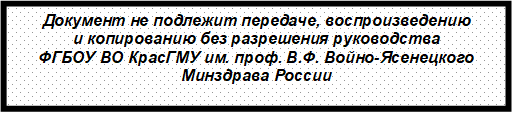 Красноярск202__Нижний колонтитул:© ФГБОУ ВО КрасГМУ им. проф. В.Ф. Войно-Ясенецкого Минздрава РоссииОбразец титульного листа проекта локального нормативного актаПриложение № 5к разделу 21	На основании Перечня типовых управленческих архивных документов, образующихся в процессе деятельности    государственных органов, органов местного самоуправления и организаций, с указанием сроков их хранения и в соответствии с номенклатурой дел ФГБОУ ВО КрасГМУ им. профессора В.Ф. Войно-Ясенецкого Минздрава России на 2021 год отобраны к    уничтожению как не имеющие научно - исторической ценности и утратившие практическое значение документы.           Итого: 43 (сорок три)  ед. хр.  за  2019 - 2021 годы            Председатель экспертной комиссии,            проректор по организационно - правовой работе                                      Ю.Е. Шелудько           Члены комиссии:                                                                         Начальник общего отдела						               Е.В. ДробушевскаяНачальник отдела кадров                                                                               Е.В. Ермичева Начальник ОЛАСС                                                                                         И.О. Логинова Архивариус 							                           О.М. Глазкова           Документы в количестве _43 (сорока трех) ед. хр. на бумажном носителе уничтожены путем шредирования.          На электронном носителе сданы на уничтожение  _________________(способ уничтожения)______________           Наименование должности работника,           сдавшего документы                                                                 Подпись                                     Расшифровка подписи            «____» _________________ 20___г.Образец оформления акта о выделении к уничтожению документов, не подлежащих хранениюВНУТРЕННЯЯ ОПИСЬдокументов дела № ____________________Итого	___________________________________________________________ документов                                                             (цифрами и прописью)Количество листов внутренней описи	                                                                                                                                (цифрами и прописью)Наименование должности лица,                   Подпись                   Расшифровка подписисоставившего внутреннюю описьдокументов дела					«___»____________ 20__г.Образец формы внутренней описи документов делаЛИСТ ЗАВЕРИТЕЛЬ ДЕЛА № _______________В деле подшито и пронумеровано ________________________________________   листов                                                                                   / цифрами и прописью/с N _______ по N ________, в том числе: литерные номера _________________________________________________пропущенные номера листов___________________________________________________ + + листов внутренней описи ___________________________________________________Наименование должности работника          Подпись                       Расшифровка подписи« ____» ____________ 20___г. Образец формы листа-заверителяКраевое государственное казенное учреждение«Государственный архив Красноярского края»федеральное государственное бюджетное образовательное учреждениевысшего образования«Красноярский государственный медицинский университетимени профессора В.Ф. Войно-Ясенецкого»Министерства здравоохранения Российской ФедерацииКафедра ГИГИЕНЫ                                                                   Индекс 10-02-03-03Протоколы заседаний кафедрыс № 1 по № 1031 августа 2017 - 21 июня 2018                                                                              На  48  листах                                                                                      Хранить постоянноОбразец обложки дел постоянного срока храненияфедеральное государственное бюджетное образовательное учреждениевысшего образования«Красноярский государственный медицинский университетимени профессора В.Ф. Войно-Ясенецкого»Министерства здравоохранения Российской ФедерацииКафедра ГИГИЕНЫ Индекс 10-02-03-01Приказы, распоряжения ректора и проректоров, решения ученого совета, совета факультета (института) по вопросам работы кафедры (копии)Начато_1 сентября 20___г.Окончено____________Хранить: ДМН ст.19Образец обложки дел временного до 10 лет срока хранения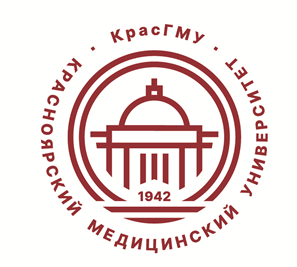 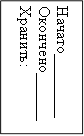 Образец оформления корешка делафедеральное государственное бюджетноеобразовательное учреждениевысшего образования«Красноярский государственныймедицинский университетимени профессора В.Ф. Войно-Ясенецкого»Министерства здравоохраненияРоссийской ФедерацииУТВЕРЖДАЮ_____________________________________________Наименование должности руководителя структурного подразделения _________________                     ___________________                                                Подпись 	                                Расшифровка                                                                    подписи«___»____________ 20__г._________________________________________________________(Название структурного подразделения)Опись № ________________________________________(название описи)В данную опись внесено __________________ дел (цифрами и прописью)с № ______ по № _________, в том числе:литерные номера:  ___пропущенные номера: ___Сдал: ________________________________               __________________________________Наименование должности                                                                Подпись                                                             Расшифровка подписисотрудника структурного подразделения				Принял:________________________________              ___________________________________Наименование должности                                                          Подпись                                                  Расшифровка подписируководителя архива(лица, ответственного за архив)					«___»____________ 20__г.Образец описи дел постоянного, временного (свыше 10 лет) хранения и по личному составу структурного подразделенияАКТприема-передачи документов постоянного срока храненияМы, нижеподписавшиеся, ассистент кафедры …ФИО и архивариус Глазкова О.М., составили настоящий акт о том, что в архив ФГБОУ ВО КрасГМУ им. проф. В.Ф. Войно-Ясенецкого Минздрава России  были переданы дела постоянного срока хранения  Всего 3 (три) делаСдал:Ассистент кафедры 		    			      			ФИОПринял: Архивариус								           О.М. Глазкова «____» _______________ 20___г.Образец оформления акта приема-передачи документов постоянного срока храненияФонд № Р-2126Опись № 1дел постоянного храненияза _______ годВ данный раздел описи внесено ___________________________________ дел,						                                         (цифрами и прописью)	                                          с № _______ по № ________, том числе:литерные номера:пропущенные номера:Наименование должностисоставителя описи                                                                                            Подпись                                                     Расшифровка подписиНаименование должности                                                                                 Подпись                                                    Расшифровка подписируководителя архива(лица, ответственного за архив)					СОГЛАСОВАНО               Протокол ЭК КрасГМУ  им. проф. В.Ф. Войно-Ясенецкого Минздрава России от ___________ N ___Образец формы описи дел постоянного храненияФонд № Р-2126Опись № 2дел по личному составуза _______ годВ данный раздел описи внесено ___________________________________ дел,						                                         (цифрами и прописью)	                                          с № _________ по № ________, в том числе:литерные номера:пропущенные номера:______________________________________                       ________________________________          Наименование должностисоставителя описи                                                                                            Подпись                                                     Расшифровка подписи______________________________________                       ________________________________          Наименование должности                                                                                 Подпись                                                    Расшифровка подписируководителя архива(лица, ответственного за архив)					СОГЛАСОВАНО                               Протокол ФГБОУ ВО КрасГМУ им. проф. В.Ф. Войно-Ясенецкого Минздрава Россииот ___________ N ____Образец формы описи дел по личному составу	В соответствии с приказом от ______ № _______ (Ф.И.О. передающего) передал, а (Ф.И.О. принимающего) принял в присутствии комиссии, в составе председателя (Ф.И.О.) и членов   _________________  документы  кафедры   за  ________________ годы.                                                (Ф.И.О.)   ИТОГО принято _______________________________________________ дел,(цифрами и прописью)   Передал:  _________________________________________________________             	Подпись                                             Расшифровка подписи   Принял:  __________________________________________________________               	Подпись                                             Расшифровка подписи   Председатель комиссии:_____________________________________________                      Подпись                                            Расшифровка подписи   Члены комиссии:  ___________________________________________________                             Подписи                                             Расшифровка подписейОбразец акта приема передачи дел при смене руководителя структурного подразделенияНаименование должности                                   Подпись                                            Расшифровка подписиответственного за делопроизводство СОГЛАСОВАНО                                                       Протокол ЭК ФГБОУ ВО КрасГМУ им. проф. В.Ф. Войно-Ясенецкого Минздрава России    от ____________ N _____Итоговая запись о категориях и количестве дел,заведенных в _______ году:                        Наименование должности                                   Подпись                                            Расшифровка подписиответственного за делопроизводство Образец формы номенклатуры делфедеральное государственное бюджетноеобразовательное учреждениевысшего образования«Красноярский государственныймедицинский университетимени профессора В.Ф. Войно-Ясенецкого»Министерства здравоохранения Российской ФедерацииФГБОУ ВО КрасГМУим. проф. В.Ф. Войно-Ясенецкого Минздрава России                Партизана Железняка ул., д. 1, г. Красноярск, 660022              тел. 220-13-95, е - mail: reсtor@krasgmu.ru ОКПО: 01962882 ОГРН: 1022402471992ОКТМО: 04701000ИНН/КПП: 2465015109/246501001              _________________ №_________________              На № __________ _ от _________________        ┌                                                                   ┐федеральное государственное бюджетноеобразовательное учреждениевысшего образования«Красноярский государственныймедицинский университетимени профессора В.Ф. Войно-Ясенецкого»Министерства здравоохранения Российской ФедерацииФГБОУ ВО КрасГМУим. проф. В.Ф. Войно-Ясенецкого Минздрава России                Партизана Железняка ул., д. 1, г. Красноярск, 660022              тел. 220-13-95, е - mail: reсtor@krasgmu.ru ОКПО: 01962882 ОГРН: 1022402471992ОКТМО: 04701000ИНН/КПП: 2465015109/246501001              _________________ №_________________              На № __________ _ от _________________        ┌                                                                   ┐федеральное государственное бюджетноеобразовательное учреждениевысшего образования«Красноярский государственныймедицинский университетимени профессора В.Ф. Войно-Ясенецкого»Министерства здравоохранения Российской ФедерацииФГБОУ ВО КрасГМУим. проф. В.Ф. Войно-Ясенецкого Минздрава России                Партизана Железняка ул., д. 1, г. Красноярск, 660022              тел. 220-13-95, е - mail: reсtor@krasgmu.ru ОКПО: 01962882 ОГРН: 1022402471992ОКТМО: 04701000ИНН/КПП: 2465015109/246501001              _________________ №_________________              На № __________ _ от _________________        ┌                                                                   ┐Фамилия, имя, отчество,должность, структурное подразделениеномер телефона, e-mail, подпись                        Образец углового бланка письма на русском языкеФамилия, имя, отчество,должность, структурное подразделениеномер телефона, e-mail, подпись                        Образец углового бланка письма на русском языкеФамилия, имя, отчество,должность, структурное подразделениеномер телефона, e-mail, подпись                        Образец углового бланка письма на русском языкеFederal State Budgetary Educational Institution of Higher Education “Prof. V.F. Voino-Yasenetsky Krasnoyarsk State Medical University” of the Ministry of Healthcare of the Russian Federation (FSBEI НЕ Prof. V.F. Voino-Yasenetsky KrasSMU MOH Russia)660022, 1 Partizana Zheleznyaka Str., Krasnoyarsk, Russian Federation, tel. +7 (391) 220-13-95, е-mail: reсtor@krasgmu.ru OKPO (All-Russian Classifier of Businesses and Organizations) 01962882; OGRN (Primary State Registration Number) 1022402471992; OKTMO (Russian National Classification of Municipal Territories) 04701000INN (Taxpayer identification number): 2465015109, KPP (Tax Registration Reason Code):  246501001________________№_________________as of _____________________      ┌                                                                ┐Federal State Budgetary Educational Institution of Higher Education “Prof. V.F. Voino-Yasenetsky Krasnoyarsk State Medical University” of the Ministry of Healthcare of the Russian Federation (FSBEI НЕ Prof. V.F. Voino-Yasenetsky KrasSMU MOH Russia)660022, 1 Partizana Zheleznyaka Str., Krasnoyarsk, Russian Federation, tel. +7 (391) 220-13-95, е-mail: reсtor@krasgmu.ru OKPO (All-Russian Classifier of Businesses and Organizations) 01962882; OGRN (Primary State Registration Number) 1022402471992; OKTMO (Russian National Classification of Municipal Territories) 04701000INN (Taxpayer identification number): 2465015109, KPP (Tax Registration Reason Code):  246501001________________№_________________as of _____________________      ┌                                                                ┐Federal State Budgetary Educational Institution of Higher Education “Prof. V.F. Voino-Yasenetsky Krasnoyarsk State Medical University” of the Ministry of Healthcare of the Russian Federation (FSBEI НЕ Prof. V.F. Voino-Yasenetsky KrasSMU MOH Russia)660022, 1 Partizana Zheleznyaka Str., Krasnoyarsk, Russian Federation, tel. +7 (391) 220-13-95, е-mail: reсtor@krasgmu.ru OKPO (All-Russian Classifier of Businesses and Organizations) 01962882; OGRN (Primary State Registration Number) 1022402471992; OKTMO (Russian National Classification of Municipal Territories) 04701000INN (Taxpayer identification number): 2465015109, KPP (Tax Registration Reason Code):  246501001________________№_________________as of _____________________      ┌                                                                ┐Перевод печати: оставлять, если на документе будет печать. Перевод печати необходим, если на английском документе будет стоять русская печать.[SEAL: MINISTRY OF HEALTHCARE OF THE RUSSIAN FEDERATION * FEDERAL STATE BUDGETARY EDUCATIONAL INSTITUTION OF HIGHER EDUCATION * PROFESSOR V.F. VOINO-YASENETSKY KRASNOYARSK STATE MEDICAL UNIVERSITY * OGRN (PRIMARY STATE REGISTRATION NUMBER) 1022402471992 * INN (TAXPAYER IDENTIFICATION NUMBER): 2465015109 * KPP (TAX REGISTRATION REASON CODE): 246501001]Образец углового бланка письма на английском языкеФамилия, имя, отчество,должность, структурное подразделениеномер телефона, e-mail, подписьПеревод печати: оставлять, если на документе будет печать. Перевод печати необходим, если на английском документе будет стоять русская печать.[SEAL: MINISTRY OF HEALTHCARE OF THE RUSSIAN FEDERATION * FEDERAL STATE BUDGETARY EDUCATIONAL INSTITUTION OF HIGHER EDUCATION * PROFESSOR V.F. VOINO-YASENETSKY KRASNOYARSK STATE MEDICAL UNIVERSITY * OGRN (PRIMARY STATE REGISTRATION NUMBER) 1022402471992 * INN (TAXPAYER IDENTIFICATION NUMBER): 2465015109 * KPP (TAX REGISTRATION REASON CODE): 246501001]Образец углового бланка письма на английском языкеФамилия, имя, отчество,должность, структурное подразделениеномер телефона, e-mail, подписьПеревод печати: оставлять, если на документе будет печать. Перевод печати необходим, если на английском документе будет стоять русская печать.[SEAL: MINISTRY OF HEALTHCARE OF THE RUSSIAN FEDERATION * FEDERAL STATE BUDGETARY EDUCATIONAL INSTITUTION OF HIGHER EDUCATION * PROFESSOR V.F. VOINO-YASENETSKY KRASNOYARSK STATE MEDICAL UNIVERSITY * OGRN (PRIMARY STATE REGISTRATION NUMBER) 1022402471992 * INN (TAXPAYER IDENTIFICATION NUMBER): 2465015109 * KPP (TAX REGISTRATION REASON CODE): 246501001]Образец углового бланка письма на английском языкеФамилия, имя, отчество,должность, структурное подразделениеномер телефона, e-mail, подписьПеревод печати: оставлять, если на документе будет печать. Перевод печати необходим, если на английском документе будет стоять русская печать.[SEAL: MINISTRY OF HEALTHCARE OF THE RUSSIAN FEDERATION * FEDERAL STATE BUDGETARY EDUCATIONAL INSTITUTION OF HIGHER EDUCATION * PROFESSOR V.F. VOINO-YASENETSKY KRASNOYARSK STATE MEDICAL UNIVERSITY * OGRN (PRIMARY STATE REGISTRATION NUMBER) 1022402471992 * INN (TAXPAYER IDENTIFICATION NUMBER): 2465015109 * KPP (TAX REGISTRATION REASON CODE): 246501001]Образец углового бланка письма на английском языкеФамилия, имя, отчество,должность, структурное подразделениеномер телефона, e-mail, подписьПеревод печати: оставлять, если на документе будет печать. Перевод печати необходим, если на английском документе будет стоять русская печать.[SEAL: MINISTRY OF HEALTHCARE OF THE RUSSIAN FEDERATION * FEDERAL STATE BUDGETARY EDUCATIONAL INSTITUTION OF HIGHER EDUCATION * PROFESSOR V.F. VOINO-YASENETSKY KRASNOYARSK STATE MEDICAL UNIVERSITY * OGRN (PRIMARY STATE REGISTRATION NUMBER) 1022402471992 * INN (TAXPAYER IDENTIFICATION NUMBER): 2465015109 * KPP (TAX REGISTRATION REASON CODE): 246501001]Образец углового бланка письма на английском языкеФамилия, имя, отчество,должность, структурное подразделениеномер телефона, e-mail, подписьОбразец продольного бланка письма на русском языке________________№_________________           as of _____________________Перевод печати: оставлять, если на документе будет печать. Перевод печати необходим, если на английском документе будет стоять русская печать.[SEAL: MINISTRY OF HEALTHCARE OF THE RUSSIAN FEDERATION * FEDERAL STATE BUDGETARY EDUCATIONAL INSTITUTION OF HIGHER EDUCATION * PROFESSOR V.F. VOINO-YASENETSKY KRASNOYARSK STATE MEDICAL UNIVERSITY * OGRN (PRIMARY STATE REGISTRATION NUMBER) 1022402471992 * INN (TAXPAYER IDENTIFICATION NUMBER): 2465015109 * KPP (TAX REGISTRATION REASON CODE): 246501001]Образец продольного бланка письма на русском языке________________№_________________           as of _____________________Перевод печати: оставлять, если на документе будет печать. Перевод печати необходим, если на английском документе будет стоять русская печать.[SEAL: MINISTRY OF HEALTHCARE OF THE RUSSIAN FEDERATION * FEDERAL STATE BUDGETARY EDUCATIONAL INSTITUTION OF HIGHER EDUCATION * PROFESSOR V.F. VOINO-YASENETSKY KRASNOYARSK STATE MEDICAL UNIVERSITY * OGRN (PRIMARY STATE REGISTRATION NUMBER) 1022402471992 * INN (TAXPAYER IDENTIFICATION NUMBER): 2465015109 * KPP (TAX REGISTRATION REASON CODE): 246501001]Образец продольного бланка письма на русском языке________________№_________________           as of _____________________Перевод печати: оставлять, если на документе будет печать. Перевод печати необходим, если на английском документе будет стоять русская печать.[SEAL: MINISTRY OF HEALTHCARE OF THE RUSSIAN FEDERATION * FEDERAL STATE BUDGETARY EDUCATIONAL INSTITUTION OF HIGHER EDUCATION * PROFESSOR V.F. VOINO-YASENETSKY KRASNOYARSK STATE MEDICAL UNIVERSITY * OGRN (PRIMARY STATE REGISTRATION NUMBER) 1022402471992 * INN (TAXPAYER IDENTIFICATION NUMBER): 2465015109 * KPP (TAX REGISTRATION REASON CODE): 246501001]Образец продольного бланка письма на русском языке________________№_________________           as of _____________________Перевод печати: оставлять, если на документе будет печать. Перевод печати необходим, если на английском документе будет стоять русская печать.[SEAL: MINISTRY OF HEALTHCARE OF THE RUSSIAN FEDERATION * FEDERAL STATE BUDGETARY EDUCATIONAL INSTITUTION OF HIGHER EDUCATION * PROFESSOR V.F. VOINO-YASENETSKY KRASNOYARSK STATE MEDICAL UNIVERSITY * OGRN (PRIMARY STATE REGISTRATION NUMBER) 1022402471992 * INN (TAXPAYER IDENTIFICATION NUMBER): 2465015109 * KPP (TAX REGISTRATION REASON CODE): 246501001]Образец продольного бланка письма на русском языке________________№_________________           as of _____________________Перевод печати: оставлять, если на документе будет печать. Перевод печати необходим, если на английском документе будет стоять русская печать.[SEAL: MINISTRY OF HEALTHCARE OF THE RUSSIAN FEDERATION * FEDERAL STATE BUDGETARY EDUCATIONAL INSTITUTION OF HIGHER EDUCATION * PROFESSOR V.F. VOINO-YASENETSKY KRASNOYARSK STATE MEDICAL UNIVERSITY * OGRN (PRIMARY STATE REGISTRATION NUMBER) 1022402471992 * INN (TAXPAYER IDENTIFICATION NUMBER): 2465015109 * KPP (TAX REGISTRATION REASON CODE): 246501001]Образец продольного бланка письма на английском языкеОбразец продольного бланка письма на английском языкеОбразец продольного бланка письма на английском языкеОбразец продольного бланка письма на английском языкеОбразец продольного бланка письма на английском языкеФЕДЕРАЛЬНОЕ ГОСУДАРСТВЕННОЕ БЮДЖЕТНОЕ ОБРАЗОВАТЕЛЬНОЕ УЧРЕЖДЕНИЕ ВЫСШЕГО  ОБРАЗОВАНИЯ«КРАСНОЯРСКИЙ  ГОСУДАРСТВЕННЫЙ  МЕДИЦИНСКИЙ  УНИВЕРСИТЕТ ИМЕНИ ПРОФЕССОРА В.Ф. ВОЙНО-ЯСЕНЕЦКОГО»МИНИСТЕРСТВА ЗДРАВООХРАНЕНИЯ рОССИЙСКОЙ ФЕДЕРАЦИИПРИКАЗ┌        Указывается о чем приказ                                                    ┐                                  	ФЕДЕРАЛЬНОЕ ГОСУДАРСТВЕННОЕ БЮДЖЕТНОЕ ОБРАЗОВАТЕЛЬНОЕ УЧРЕЖДЕНИЕ ВЫСШЕГО  ОБРАЗОВАНИЯ«КРАСНОЯРСКИЙ  ГОСУДАРСТВЕННЫЙ  МЕДИЦИНСКИЙ  УНИВЕРСИТЕТ ИМЕНИ ПРОФЕССОРА В.Ф. ВОЙНО-ЯСЕНЕЦКОГО»МИНИСТЕРСТВА ЗДРАВООХРАНЕНИЯ рОССИЙСКОЙ ФЕДЕРАЦИИПРИКАЗ┌        Указывается о чем приказ                                                    ┐                                  	ФЕДЕРАЛЬНОЕ ГОСУДАРСТВЕННОЕ БЮДЖЕТНОЕ ОБРАЗОВАТЕЛЬНОЕ УЧРЕЖДЕНИЕ ВЫСШЕГО  ОБРАЗОВАНИЯ«КРАСНОЯРСКИЙ  ГОСУДАРСТВЕННЫЙ  МЕДИЦИНСКИЙ  УНИВЕРСИТЕТ ИМЕНИ ПРОФЕССОРА В.Ф. ВОЙНО-ЯСЕНЕЦКОГО»МИНИСТЕРСТВА ЗДРАВООХРАНЕНИЯ рОССИЙСКОЙ ФЕДЕРАЦИИПРИКАЗ┌        Указывается о чем приказ                                                    ┐                                  	ФЕДЕРАЛЬНОЕ ГОСУДАРСТВЕННОЕ БЮДЖЕТНОЕ ОБРАЗОВАТЕЛЬНОЕ УЧРЕЖДЕНИЕ ВЫСШЕГО  ОБРАЗОВАНИЯ«КРАСНОЯРСКИЙ  ГОСУДАРСТВЕННЫЙ  МЕДИЦИНСКИЙ  УНИВЕРСИТЕТ ИМЕНИ ПРОФЕССОРА В.Ф. ВОЙНО-ЯСЕНЕЦКОГО»МИНИСТЕРСТВА ЗДРАВООХРАНЕНИЯ рОССИЙСКОЙ ФЕДЕРАЦИИПРИКАЗ┌        Указывается о чем приказ                                                    ┐                                  	ФЕДЕРАЛЬНОЕ ГОСУДАРСТВЕННОЕ БЮДЖЕТНОЕ ОБРАЗОВАТЕЛЬНОЕ УЧРЕЖДЕНИЕ ВЫСШЕГО  ОБРАЗОВАНИЯ«КРАСНОЯРСКИЙ  ГОСУДАРСТВЕННЫЙ  МЕДИЦИНСКИЙ  УНИВЕРСИТЕТ ИМЕНИ ПРОФЕССОРА В.Ф. ВОЙНО-ЯСЕНЕЦКОГО»МИНИСТЕРСТВА ЗДРАВООХРАНЕНИЯ рОССИЙСКОЙ ФЕДЕРАЦИИПРИКАЗ┌        Указывается о чем приказ                                                    ┐                                  	Указывается, в каких целях издается приказП Р И К А З Ы В А Ю:Текст приказаНа оборотной стороне последнего листа приказаПРОЕКТ ВНОСИТ:СОГЛАСОВАНО:ИСПОЛНИТЕЛЬ:тел:Указывается, в каких целях издается приказП Р И К А З Ы В А Ю:Текст приказаНа оборотной стороне последнего листа приказаПРОЕКТ ВНОСИТ:СОГЛАСОВАНО:ИСПОЛНИТЕЛЬ:тел:Указывается, в каких целях издается приказП Р И К А З Ы В А Ю:Текст приказаНа оборотной стороне последнего листа приказаПРОЕКТ ВНОСИТ:СОГЛАСОВАНО:ИСПОЛНИТЕЛЬ:тел:Указывается, в каких целях издается приказП Р И К А З Ы В А Ю:Текст приказаНа оборотной стороне последнего листа приказаПРОЕКТ ВНОСИТ:СОГЛАСОВАНО:ИСПОЛНИТЕЛЬ:тел:Указывается, в каких целях издается приказП Р И К А З Ы В А Ю:Текст приказаНа оборотной стороне последнего листа приказаПРОЕКТ ВНОСИТ:СОГЛАСОВАНО:ИСПОЛНИТЕЛЬ:тел:Образец бланка приказа УниверситетаФЕДЕРАЛЬНОЕ ГОСУДАРСТВЕННОЕ БЮДЖЕТНОЕОБРАЗОВАТЕЛЬНОЕ УЧРЕЖДЕНИЕ ВЫСШЕГО ОБРАЗОВАНИЯ«КРАСНОЯРСКИЙ  ГОСУДАРСТВЕННЫЙ  МЕДИЦИНСКИЙ  УНИВЕРСИТЕТ ИМЕНИ ПРОФЕССОРА В.Ф. ВОЙНО-ЯСЕНЕЦКОГО»МИНИСТЕРСТВА ЗДРАВООХРАНЕНИЯ рОССИЙСКОЙ ФЕДЕРАЦИИПРИКАЗ┌                                                     ┐                                             	О проведении университетского конкурса «Мы за ЗОЖ»	В целях повышения качества образования обучающихся, реализации воспитательной работы и молодежной политики в ФГБОУ ВО КрасГМУ им. проф. В. Ф. Войно-Ясенецкого Минздрава России на 2020-2025 гг.ПРИКАЗЫВАЮ:Утвердить Положение об организации университетского конкурса «Мы за ЗОЖ» (Приложение № 1).Утвердить организационный комитет конкурса на 2022-2023 учебный год в составе: …Организационному комитету провести конкурс 27.12.2022 г.Доценту кафедры физической и реабилитационной медицины Карачинцевой Н. В. обеспечить участников конкурса раздаточной продукцией: …Начальнику общего отдела Дробушевской Е. В. ознакомить с настоящим приказом
указанных в нем работников в срок до 19.12.2022.Контроль за исполнением приказа возложить на проректора по учебной,
воспитательной работе и молодежной политике Соловьеву И. А.Ректор									                           А. В. ПротопоповОбразец оформления приказаПРОЕКТ ВНОСИТ:Заведующий кафедрой физической иреабилитационной медицины с курсом ПО                                                Е.Ю. МожейкоСОГЛАСОВАНО:Декан лечебного факультета                                                                         А.Н. НаркевичНачальник юридического отдела                                                                  Ю.В. БройНачальник управления по воспитательной,внеучебной и социальной работе                                                                  А.В. МоргунГлавный бухгалтер - начальник управлениябухгалтерского учета и отчетности                                                              Т.Б. АлексееваИСПОЛНИТЕЛЬ:Заведующий кафедрой физической иреабилитационной медицины с курсом ПОЕ.Ю. Можейкотел: Образец заполнения оборотной стороны приказаОбразец бланка приказа УниверситетаФЕДЕРАЛЬНОЕ ГОСУДАРСТВЕННОЕ БЮДЖЕТНОЕОБРАЗОВАТЕЛЬНОЕ УЧРЕЖДЕНИЕ ВЫСШЕГО ОБРАЗОВАНИЯ«КРАСНОЯРСКИЙ  ГОСУДАРСТВЕННЫЙ  МЕДИЦИНСКИЙ  УНИВЕРСИТЕТ ИМЕНИ ПРОФЕССОРА В.Ф. ВОЙНО-ЯСЕНЕЦКОГО»МИНИСТЕРСТВА ЗДРАВООХРАНЕНИЯ рОССИЙСКОЙ ФЕДЕРАЦИИПРИКАЗ┌                                                     ┐                                             	О проведении университетского конкурса «Мы за ЗОЖ»	В целях повышения качества образования обучающихся, реализации воспитательной работы и молодежной политики в ФГБОУ ВО КрасГМУ им. проф. В. Ф. Войно-Ясенецкого Минздрава России на 2020-2025 гг.ПРИКАЗЫВАЮ:Утвердить Положение об организации университетского конкурса «Мы за ЗОЖ» (Приложение № 1).Утвердить организационный комитет конкурса на 2022-2023 учебный год в составе: …Организационному комитету провести конкурс 27.12.2022 г.Доценту кафедры физической и реабилитационной медицины Карачинцевой Н. В. обеспечить участников конкурса раздаточной продукцией: …Начальнику общего отдела Дробушевской Е. В. ознакомить с настоящим приказом
указанных в нем работников в срок до 19.12.2022.Контроль за исполнением приказа возложить на проректора по учебной,
воспитательной работе и молодежной политике Соловьеву И. А.Ректор									                           А. В. ПротопоповОбразец оформления приказаПРОЕКТ ВНОСИТ:Заведующий кафедрой физической иреабилитационной медицины с курсом ПО                                                Е.Ю. МожейкоСОГЛАСОВАНО:Декан лечебного факультета                                                                         А.Н. НаркевичНачальник юридического отдела                                                                  Ю.В. БройНачальник управления по воспитательной,внеучебной и социальной работе                                                                  А.В. МоргунГлавный бухгалтер - начальник управлениябухгалтерского учета и отчетности                                                              Т.Б. АлексееваИСПОЛНИТЕЛЬ:Заведующий кафедрой физической иреабилитационной медицины с курсом ПОЕ.Ю. Можейкотел: Образец заполнения оборотной стороны приказаОбразец бланка приказа УниверситетаФЕДЕРАЛЬНОЕ ГОСУДАРСТВЕННОЕ БЮДЖЕТНОЕОБРАЗОВАТЕЛЬНОЕ УЧРЕЖДЕНИЕ ВЫСШЕГО ОБРАЗОВАНИЯ«КРАСНОЯРСКИЙ  ГОСУДАРСТВЕННЫЙ  МЕДИЦИНСКИЙ  УНИВЕРСИТЕТ ИМЕНИ ПРОФЕССОРА В.Ф. ВОЙНО-ЯСЕНЕЦКОГО»МИНИСТЕРСТВА ЗДРАВООХРАНЕНИЯ рОССИЙСКОЙ ФЕДЕРАЦИИПРИКАЗ┌                                                     ┐                                             	О проведении университетского конкурса «Мы за ЗОЖ»	В целях повышения качества образования обучающихся, реализации воспитательной работы и молодежной политики в ФГБОУ ВО КрасГМУ им. проф. В. Ф. Войно-Ясенецкого Минздрава России на 2020-2025 гг.ПРИКАЗЫВАЮ:Утвердить Положение об организации университетского конкурса «Мы за ЗОЖ» (Приложение № 1).Утвердить организационный комитет конкурса на 2022-2023 учебный год в составе: …Организационному комитету провести конкурс 27.12.2022 г.Доценту кафедры физической и реабилитационной медицины Карачинцевой Н. В. обеспечить участников конкурса раздаточной продукцией: …Начальнику общего отдела Дробушевской Е. В. ознакомить с настоящим приказом
указанных в нем работников в срок до 19.12.2022.Контроль за исполнением приказа возложить на проректора по учебной,
воспитательной работе и молодежной политике Соловьеву И. А.Ректор									                           А. В. ПротопоповОбразец оформления приказаПРОЕКТ ВНОСИТ:Заведующий кафедрой физической иреабилитационной медицины с курсом ПО                                                Е.Ю. МожейкоСОГЛАСОВАНО:Декан лечебного факультета                                                                         А.Н. НаркевичНачальник юридического отдела                                                                  Ю.В. БройНачальник управления по воспитательной,внеучебной и социальной работе                                                                  А.В. МоргунГлавный бухгалтер - начальник управлениябухгалтерского учета и отчетности                                                              Т.Б. АлексееваИСПОЛНИТЕЛЬ:Заведующий кафедрой физической иреабилитационной медицины с курсом ПОЕ.Ю. Можейкотел: Образец заполнения оборотной стороны приказаОбразец бланка приказа УниверситетаФЕДЕРАЛЬНОЕ ГОСУДАРСТВЕННОЕ БЮДЖЕТНОЕОБРАЗОВАТЕЛЬНОЕ УЧРЕЖДЕНИЕ ВЫСШЕГО ОБРАЗОВАНИЯ«КРАСНОЯРСКИЙ  ГОСУДАРСТВЕННЫЙ  МЕДИЦИНСКИЙ  УНИВЕРСИТЕТ ИМЕНИ ПРОФЕССОРА В.Ф. ВОЙНО-ЯСЕНЕЦКОГО»МИНИСТЕРСТВА ЗДРАВООХРАНЕНИЯ рОССИЙСКОЙ ФЕДЕРАЦИИПРИКАЗ┌                                                     ┐                                             	О проведении университетского конкурса «Мы за ЗОЖ»	В целях повышения качества образования обучающихся, реализации воспитательной работы и молодежной политики в ФГБОУ ВО КрасГМУ им. проф. В. Ф. Войно-Ясенецкого Минздрава России на 2020-2025 гг.ПРИКАЗЫВАЮ:Утвердить Положение об организации университетского конкурса «Мы за ЗОЖ» (Приложение № 1).Утвердить организационный комитет конкурса на 2022-2023 учебный год в составе: …Организационному комитету провести конкурс 27.12.2022 г.Доценту кафедры физической и реабилитационной медицины Карачинцевой Н. В. обеспечить участников конкурса раздаточной продукцией: …Начальнику общего отдела Дробушевской Е. В. ознакомить с настоящим приказом
указанных в нем работников в срок до 19.12.2022.Контроль за исполнением приказа возложить на проректора по учебной,
воспитательной работе и молодежной политике Соловьеву И. А.Ректор									                           А. В. ПротопоповОбразец оформления приказаПРОЕКТ ВНОСИТ:Заведующий кафедрой физической иреабилитационной медицины с курсом ПО                                                Е.Ю. МожейкоСОГЛАСОВАНО:Декан лечебного факультета                                                                         А.Н. НаркевичНачальник юридического отдела                                                                  Ю.В. БройНачальник управления по воспитательной,внеучебной и социальной работе                                                                  А.В. МоргунГлавный бухгалтер - начальник управлениябухгалтерского учета и отчетности                                                              Т.Б. АлексееваИСПОЛНИТЕЛЬ:Заведующий кафедрой физической иреабилитационной медицины с курсом ПОЕ.Ю. Можейкотел: Образец заполнения оборотной стороны приказаОбразец бланка приказа УниверситетаФЕДЕРАЛЬНОЕ ГОСУДАРСТВЕННОЕ БЮДЖЕТНОЕОБРАЗОВАТЕЛЬНОЕ УЧРЕЖДЕНИЕ ВЫСШЕГО ОБРАЗОВАНИЯ«КРАСНОЯРСКИЙ  ГОСУДАРСТВЕННЫЙ  МЕДИЦИНСКИЙ  УНИВЕРСИТЕТ ИМЕНИ ПРОФЕССОРА В.Ф. ВОЙНО-ЯСЕНЕЦКОГО»МИНИСТЕРСТВА ЗДРАВООХРАНЕНИЯ рОССИЙСКОЙ ФЕДЕРАЦИИПРИКАЗ┌                                                     ┐                                             	О проведении университетского конкурса «Мы за ЗОЖ»	В целях повышения качества образования обучающихся, реализации воспитательной работы и молодежной политики в ФГБОУ ВО КрасГМУ им. проф. В. Ф. Войно-Ясенецкого Минздрава России на 2020-2025 гг.ПРИКАЗЫВАЮ:Утвердить Положение об организации университетского конкурса «Мы за ЗОЖ» (Приложение № 1).Утвердить организационный комитет конкурса на 2022-2023 учебный год в составе: …Организационному комитету провести конкурс 27.12.2022 г.Доценту кафедры физической и реабилитационной медицины Карачинцевой Н. В. обеспечить участников конкурса раздаточной продукцией: …Начальнику общего отдела Дробушевской Е. В. ознакомить с настоящим приказом
указанных в нем работников в срок до 19.12.2022.Контроль за исполнением приказа возложить на проректора по учебной,
воспитательной работе и молодежной политике Соловьеву И. А.Ректор									                           А. В. ПротопоповОбразец оформления приказаПРОЕКТ ВНОСИТ:Заведующий кафедрой физической иреабилитационной медицины с курсом ПО                                                Е.Ю. МожейкоСОГЛАСОВАНО:Декан лечебного факультета                                                                         А.Н. НаркевичНачальник юридического отдела                                                                  Ю.В. БройНачальник управления по воспитательной,внеучебной и социальной работе                                                                  А.В. МоргунГлавный бухгалтер - начальник управлениябухгалтерского учета и отчетности                                                              Т.Б. АлексееваИСПОЛНИТЕЛЬ:Заведующий кафедрой физической иреабилитационной медицины с курсом ПОЕ.Ю. Можейкотел: Образец заполнения оборотной стороны приказаФЕДЕРАЛЬНОЕ ГОСУДАРСТВЕННОЕ БЮДЖЕТНОЕ ОБРАЗОВАТЕЛЬНОЕ УЧРЕЖДЕНИЕ ВЫСШЕГО  ОБРАЗОВАНИЯ«КРАСНОЯРСКИЙ  ГОСУДАРСТВЕННЫЙ  МЕДИЦИНСКИЙ  УНИВЕРСИТЕТ ИМЕНИ ПРОФЕССОРА В.Ф. ВОЙНО-ЯСЕНЕЦКОГО»МИНИСТЕРСТВА ЗДРАВООХРАНЕНИЯ рОССИЙСКОЙ ФЕДЕРАЦИИРАСПОРЯЖЕНИЕ┌      Указывается о чем распоряжение  ┐                                  	ФЕДЕРАЛЬНОЕ ГОСУДАРСТВЕННОЕ БЮДЖЕТНОЕ ОБРАЗОВАТЕЛЬНОЕ УЧРЕЖДЕНИЕ ВЫСШЕГО  ОБРАЗОВАНИЯ«КРАСНОЯРСКИЙ  ГОСУДАРСТВЕННЫЙ  МЕДИЦИНСКИЙ  УНИВЕРСИТЕТ ИМЕНИ ПРОФЕССОРА В.Ф. ВОЙНО-ЯСЕНЕЦКОГО»МИНИСТЕРСТВА ЗДРАВООХРАНЕНИЯ рОССИЙСКОЙ ФЕДЕРАЦИИРАСПОРЯЖЕНИЕ┌      Указывается о чем распоряжение  ┐                                  	ФЕДЕРАЛЬНОЕ ГОСУДАРСТВЕННОЕ БЮДЖЕТНОЕ ОБРАЗОВАТЕЛЬНОЕ УЧРЕЖДЕНИЕ ВЫСШЕГО  ОБРАЗОВАНИЯ«КРАСНОЯРСКИЙ  ГОСУДАРСТВЕННЫЙ  МЕДИЦИНСКИЙ  УНИВЕРСИТЕТ ИМЕНИ ПРОФЕССОРА В.Ф. ВОЙНО-ЯСЕНЕЦКОГО»МИНИСТЕРСТВА ЗДРАВООХРАНЕНИЯ рОССИЙСКОЙ ФЕДЕРАЦИИРАСПОРЯЖЕНИЕ┌      Указывается о чем распоряжение  ┐                                  	ФЕДЕРАЛЬНОЕ ГОСУДАРСТВЕННОЕ БЮДЖЕТНОЕ ОБРАЗОВАТЕЛЬНОЕ УЧРЕЖДЕНИЕ ВЫСШЕГО  ОБРАЗОВАНИЯ«КРАСНОЯРСКИЙ  ГОСУДАРСТВЕННЫЙ  МЕДИЦИНСКИЙ  УНИВЕРСИТЕТ ИМЕНИ ПРОФЕССОРА В.Ф. ВОЙНО-ЯСЕНЕЦКОГО»МИНИСТЕРСТВА ЗДРАВООХРАНЕНИЯ рОССИЙСКОЙ ФЕДЕРАЦИИРАСПОРЯЖЕНИЕ┌      Указывается о чем распоряжение  ┐                                  	ФЕДЕРАЛЬНОЕ ГОСУДАРСТВЕННОЕ БЮДЖЕТНОЕ ОБРАЗОВАТЕЛЬНОЕ УЧРЕЖДЕНИЕ ВЫСШЕГО  ОБРАЗОВАНИЯ«КРАСНОЯРСКИЙ  ГОСУДАРСТВЕННЫЙ  МЕДИЦИНСКИЙ  УНИВЕРСИТЕТ ИМЕНИ ПРОФЕССОРА В.Ф. ВОЙНО-ЯСЕНЕЦКОГО»МИНИСТЕРСТВА ЗДРАВООХРАНЕНИЯ рОССИЙСКОЙ ФЕДЕРАЦИИРАСПОРЯЖЕНИЕ┌      Указывается о чем распоряжение  ┐                                  	Указывается, в каких целях издается распоряжениеО Б Я З Ы В А Ю:Текст распоряженияНа оборотной стороне последнего листа распоряженияПРОЕКТ ВНОСИТ:СОГЛАСОВАНО:ИСПОЛНИТЕЛЬ:тел:Указывается, в каких целях издается распоряжениеО Б Я З Ы В А Ю:Текст распоряженияНа оборотной стороне последнего листа распоряженияПРОЕКТ ВНОСИТ:СОГЛАСОВАНО:ИСПОЛНИТЕЛЬ:тел:Указывается, в каких целях издается распоряжениеО Б Я З Ы В А Ю:Текст распоряженияНа оборотной стороне последнего листа распоряженияПРОЕКТ ВНОСИТ:СОГЛАСОВАНО:ИСПОЛНИТЕЛЬ:тел:Указывается, в каких целях издается распоряжениеО Б Я З Ы В А Ю:Текст распоряженияНа оборотной стороне последнего листа распоряженияПРОЕКТ ВНОСИТ:СОГЛАСОВАНО:ИСПОЛНИТЕЛЬ:тел:Указывается, в каких целях издается распоряжениеО Б Я З Ы В А Ю:Текст распоряженияНа оборотной стороне последнего листа распоряженияПРОЕКТ ВНОСИТ:СОГЛАСОВАНО:ИСПОЛНИТЕЛЬ:тел:Образец бланка распоряжения УниверситетаОбразец бланка распоряжения УниверситетаОбразец бланка распоряжения УниверситетаОбразец бланка распоряжения УниверситетаОбразец бланка распоряжения Университетадатаг. КрасноярскномерПредседательствовал:Фамилия И.О. – заведующий кафедрой 1.Иванов Иван Петрович–профессор2.Петров Сергей Петрович–доцент3.Сидоров Петр Иванович–ассистент_____________________________________И.О. ФамилияНаименование должности лица председательствовавшего на заседании подпись_____________________________________И.О. ФамилияСекретарь подпись1.Администрация Оренбургской областиИвановуИвануИвановичу2.АдминистрацияТверской областиИвановуИвануИвановичу3.Администрация Иркутской областиИвановуИвануИвановичу4.Администрация Краснодарского краяИвановуИвануИвановичу5.Проректорличная подписьИ.О. Фамилия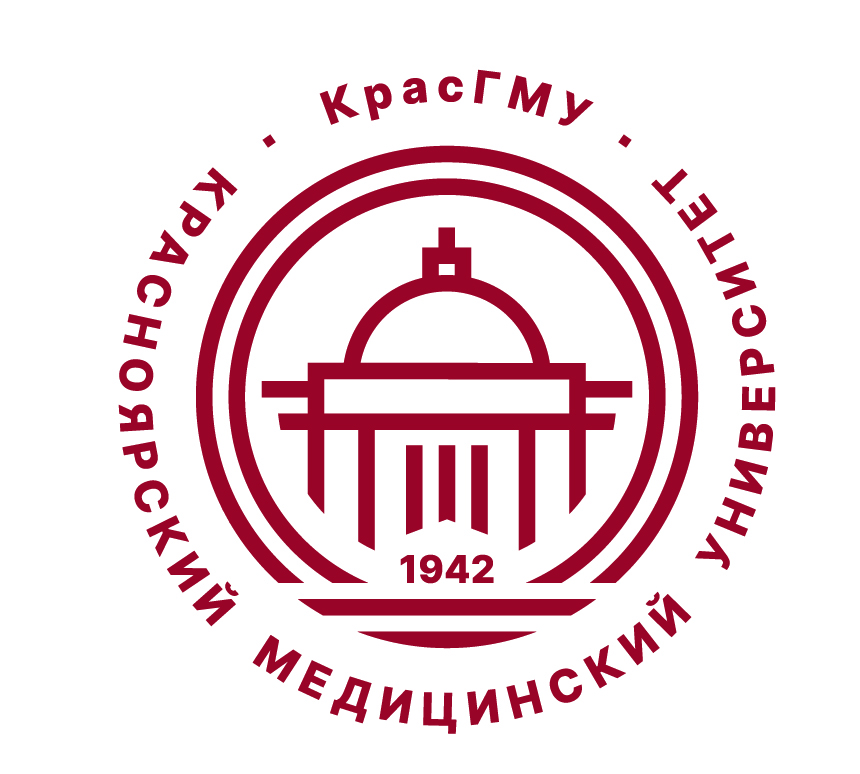 федеральное государственное бюджетное образовательное учреждение высшего образования «Красноярский государственный медицинский университет имени профессора В.Ф. Войно-Ясенецкого» Министерства здравоохранения Российской Федерациифедеральное государственное бюджетное образовательное учреждение высшего образования «Красноярский государственный медицинский университет имени профессора В.Ф. Войно-Ясенецкого» Министерства здравоохранения Российской Федерациифедеральное государственное бюджетное образовательное учреждение высшего образования «Красноярский государственный медицинский университет имени профессора В.Ф. Войно-Ясенецкого» Министерства здравоохранения Российской ФедерацииУказывается тип документа (положение, инструкция, порядок и т.д.)Выпуск ___Изменение ___Экземпляр КЭЛист ___ПРИНЯТОУченым советом ФГБОУ ВО КрасГМУ им. проф. В.Ф. Войно-ЯсенецкогоМинздрава Россиипротокол от ________ г. № __УТВЕРЖДАЮРектор ФГБОУ ВО КрасГМУ им. проф. В.Ф. Войно-ЯсенецкогоМинздрава России________________А.В. Протопопов«____»  __________  202___ г.федеральное государственное бюджетноеобразовательное учреждениевысшего образования«Красноярский государственныймедицинский университетим. профессора В.Ф. Войно-Ясенецкого»Министерства здравоохранения Российской ФедерацииАКТ__________________ N ___________                          Дата _____________  индекс _________________ о выделении к уничтожениюдокументов, не подлежащих хранениюУтверждаюРектор _____________ А.В. Протопопов «___» ________________20___г.№ п/пЗаголовок дела (групповой заголовок дела)ГодыНомер описи Номер ед. хр. по описиКоли-чество ед.хр. Сроки хранения и номера статей по ПеречнюПримечание 12345678Приказы, распоряжения ректора (копии).2019- 2021202110-01-01-013ДМНст. 19№ п/пИндекс документаДата документаЗаголовок документаНомера листов делаПримечание123456Особенности физического состояния и формирования делаНомера  листов12Фонд № 2126Опись № 1 Дело № 3688№ п/пИндекс делЗаголовок делКрайние датыКол-во листСрок храненияПримечание123456№ п/пИндекс делаЗаголовок дела(тома, части)Дата дела(тома, части)Кол-во листовв деле (томе, части)Примечание123456103-21-03-08Протоколы заседаний кафедры  с № 1 по № 149 сентября2018 – 25 июня 201927203-21-03-08Протоколы заседаний кафедры  с № 1 по № 149 сентября2019 – 25 июня 20202703-21-03-08Протоколы заседаний кафедры  с № 1 по № 149 сентября2020 – 25 июня 202127федеральное государственное бюджетноеобразовательное учреждениевысшего образования«Красноярский государственныймедицинский университетимени профессора В.Ф. Войно-Ясенецкого»Министерства здравоохранения Российской Федерации┌                                                                       ┐   УТВЕРЖДАЮ   Ректор   ________________ А.В. Протопопов   «___» ___________ 20____ г.№ п/пИндекс делаЗаголовок делаКрайние датыКоличество листовПриме-чание123356Название разделаНазвание разделаНазвание разделаНазвание разделаНазвание разделаНазвание разделафедеральное государственное бюджетноеобразовательное учреждениевысшего образования«Красноярский государственныймедицинский университетимени профессора В.Ф. Войно-Ясенецкого»Министерства здравоохранения Российской Федерации┌                                                                       ┐   УТВЕРЖДАЮ   Ректор   ________________ А. В. Протопопов   «___» ___________ 20____ г.№ п/пИндекс делаЗаголовок делаКрайние датыСрок хране-нияКоличество листовПриме-чание1233567федеральное государственное бюджетноеобразовательное учреждениевысшего образования«Красноярский государственныймедицинский университетимени профессора В.Ф. Войно-Ясенецкого»Министерства здравоохраненияРоссийской ФедерацииАКТ_______________ № ______________________________________________(место составления)приема - передачи дел при смене                              руководителя структурного подразделения«____»__________ 20______г.            УТВЕРЖДАЮРектор __________ А.В. Протопопов«___»___________ 20_____г.ИндексделаЗаголовок дела (тема, части)Дата дела или крайние даты делКоли-честводелСрок хранения дела и  № статей по перечнюПримечание123456федеральное государственное бюджетное образовательное учреждениевысшего образования«Красноярский государственныймедицинский университетимени профессора В.Ф. Войно-Ясенецкого»Министерства здравоохранения Российской Федерации     НОМЕНКЛАТУРА ДЕЛ      на _______ годфедеральное государственное бюджетное образовательное учреждениевысшего образования«Красноярский государственныймедицинский университетимени профессора В.Ф. Войно-Ясенецкого»Министерства здравоохранения Российской Федерации     НОМЕНКЛАТУРА ДЕЛ      на _______ годфедеральное государственное бюджетное образовательное учреждениевысшего образования«Красноярский государственныймедицинский университетимени профессора В.Ф. Войно-Ясенецкого»Министерства здравоохранения Российской Федерации     НОМЕНКЛАТУРА ДЕЛ      на _______ годУТВЕРЖДАЮ   Ректор   ________________ А.В. Протопопов   «___» ___________ 20____ г.УТВЕРЖДАЮ   Ректор   ________________ А.В. Протопопов   «___» ___________ 20____ г.УТВЕРЖДАЮ   Ректор   ________________ А.В. Протопопов   «___» ___________ 20____ г.УТВЕРЖДАЮ   Ректор   ________________ А.В. Протопопов   «___» ___________ 20____ г.ИндексделаЗаголовок дела Заголовок дела КоличестводелСрок хранения дела и номер  статьи по ПеречнюПримечаниеПримечание1223455Название разделаНазвание разделаНазвание разделаНазвание разделаНазвание разделаНазвание разделаНазвание разделаПо срокам храненияВсегоВ том числе:В том числе:По срокам храненияВсегопереходящихс отметкой ЭПКПостоянногоВременного (свыше 10 лет)Временного (до 10 лет включительно)ИТОГО: